		The Elizabeth & Forest Fyfe Award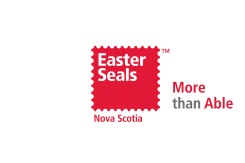 The Elizabeth & Forest Fyfe Award is offered through a trust fund initiated by the late Elizabeth M. Fyfe, of Halifax, Nova Scotia, and managed by Easter Seals Nova Scotia.Are you an accomplished musician?  Have you recently learned a new musical skill?  If you are a young person between the ages of 8 and 21 years with a physical disability, you may qualify to become a recipient of the Fyfe Award.  The Fyfe Award is a monetary gift of $250.00 given to an individual with a disability who has, despite their disability; made an effort to develop musical skills to enrich their own life and the lives of those around them.Award Criteria1. The award is available to residents of Nova Scotia, ages 8 to 21, who function with a physical disability. 2. Those persons with a mobility disability will be given preference. 3. The award will be presented to a student enrolled in a Nova Scotia educational or training institution. 4. The award may be used to cover costs associated with the applicant's musical development, including, but not restricted to, tuition. 5. No individual shall receive the award in consecutive years unless determined by the selection committee. A letter of nomination is required to be considered for the Fyfe Award and should include the following:	- Nominee’s name, address, age and school currently attending;	- Name and contact information for current music instructor;               - Field of musical study currently being pursued or musical skills already acquired;	- A short description of the special efforts that were required in order to develop his/her musical 	skills or area of study;	- A testimonial of how these skills have added to his/her overall quality of life.A winner will be selected by a committee comprised of Easter Seals Nova Scotia representatives.  The winner will be contacted and arrangements will be made to formally present this award to the recipient.Applications must be received by May 15, 2020Applications should be sent to:Fyfe Award Programc/o Easter Seals Nova Scotia22 Fielding Ave., Dartmouth,  NS  B3B 1E2